от 18 мая 2015 года								                 № 600Об утверждении Порядка составления и ведения реестра расходных обязательств городского округа город Шахунья Нижегородской областиВо исполнение статьи 87 Бюджетного кодекса Российской Федерации администрация городского округа город Шахунья Нижегородской области 
п о с т а н о в л я е т:1. Утвердить прилагаемый Порядок составления и ведения реестра расходных обязательств городского округа город Шахунья Нижегородской области.2. Возложить на финансовое управление администрации городского округа город Шахунья Нижегородской области составление и ведение реестра расходных обязательств городского округа город Шахунья Нижегородской области.3. Признать утратившим силу постановление администрации Шахунского района от 26.03.2010 № 63 «О Порядке ведения реестра расходных обязательств Шахунского района».4. Начальнику общего отдела администрации городского округа город Шахунья Нижегородской области обеспечить размещение настоящего постановления  на официальном сайте администрации городского округа город Шахунья Нижегородской области.5. Настоящее постановление вступает в силу со дня его подписания.6. Контроль за исполнением настоящего постановления оставляю за собой.И.о. главы администрации городскогоокруга город Шахунья									А.Д.СеровУтвержденпостановлением администрации 
городского округа город Шахунья 
Нижегородской областиот 18.05.2015 года № 600ПОРЯДОКСОСТАВЛЕНИЯ И ВЕДЕНИЯ РЕЕСТРА РАСХОДНЫХОБЯЗАТЕЛЬСТВ ГОРОДСКОГО ОКРУГА ГОРОД ШАХУНЬЯ 
НИЖЕГОРОДСКОЙ ОБЛАСТИ(далее – Порядок)1. ОБЩИЕ ПОЛОЖЕНИЯ1.1. Реестр расходных обязательств городского округа город Шахунья Нижегородской области ведется с целью учета расходных обязательств городского округа город Шахунья Нижегородской области, исполняемых за счет средств  бюджета городского округа город Шахунья Нижегородской области (далее – бюджет городского округа), и оценки объема бюджетных ассигнований на исполнение действующих и принимаемых расходных обязательств в очередном финансовом году и  плановом периоде.Данные реестра расходных обязательств городского округа город Шахунья Нижегородской области используются при разработке среднесрочного финансового плана городского округа город Шахунья Нижегородской области, составлении проекта  бюджета городского округа, а также определении объема бюджета действующих обязательств и бюджета принимаемых обязательств   в очередном финансовом году и   плановом периоде.1.2. В настоящем Порядке применяются следующие основные понятия и термины:реестр расходных обязательств городского округа город Шахунья Нижегородской области - свод (перечень) законов, иных нормативных правовых актов, обусловливающих публичные нормативные обязательства и (или) правовые основания для иных расходных обязательств с указанием соответствующих положений (статей, частей, пунктов, подпунктов, абзацев) законов и иных нормативных правовых актов с оценкой объемов бюджетных ассигнований, необходимых для исполнения включенных в реестр обязательств;реестр расходных обязательств городского округа город Шахунья Нижегородской области - свод реестров расходных обязательств, составление и ведение которых осуществляется субъектами бюджетного планирования  бюджета городского округа;субъекты бюджетного планирования  бюджета городского округа - органы местного самоуправления Шахунья Нижегородской области и муниципальные учреждения, имеющие в соответствии с законодательством городского округа город Шахунья Нижегородской области право вносить предложения по формированию  бюджета городского округа на очередной финансовый год в соответствии с утвержденным администрацией городского округа город Шахунья Нижегородской области перечнем субъектов бюджетного планирования  бюджета городского округа;бюджетные ассигнования на исполнение действующих расходных обязательств - ассигнования, состав и (или) объем которых обусловлены законами, нормативными правовыми актами, договорами и соглашениями, не предлагаемыми (не планируемыми) к изменению в текущем финансовом году, в очередном финансовом году или в плановом периоде, к признанию утратившими силу либо к изменению с увеличением объема бюджетных ассигнований, предусмотренного на исполнение соответствующих обязательств в текущем году, включая договоры и соглашения, заключенные (подлежащие заключению) получателями бюджетных средств во исполнение указанных законов и нормативных правовых актов;бюджетные ассигнования на исполнение принимаемых расходных обязательств - ассигнования, состав и (или) объем которых обусловлены законами, нормативными правовыми актами, договорами и соглашениями, предлагаемыми (планируемыми) к принятию или изменению в текущем финансовом году, в очередном финансовом году или в плановом периоде, к принятию либо к изменению с увеличением объема бюджетных ассигнований, предусмотренного на исполнение соответствующих обязательств в текущем финансовом году, включая договоры и соглашения, подлежащие заключению получателями бюджетных средств во исполнение указанных законов и нормативных правовых актов;муниципальные услуги - услуги, оказываемые органами местного самоуправления, муниципальными учреждениями и в случаях, установленных законодательством Российской Федерации, иными юридическими лицами;отчетный финансовый год - год, предшествующий текущему финансовому году;текущий финансовый год - год, в котором осуществляется исполнение бюджета, составление и рассмотрение проекта бюджета на очередной финансовый год;очередной финансовый год - год, следующий за текущим финансовым годом;первый год планового периода - финансовый год, следующий за очередным финансовым годом;второй год планового периода - финансовый год, следующий за первым годом планового периода.2. ПОРЯДОК СОСТАВЛЕНИЯ И ВЕДЕНИЯ РЕЕСТРА РАСХОДНЫХОБЯЗАТЕЛЬСТВ ГОРОДСКОГО ОКРУГА ГОРОД ШАХУНЬЯ 
НИЖЕГОРОДСКОЙ ОБЛАСТИ2.1. Реестр расходных обязательств городского округа город Шахунья Нижегородской области составляется финансовым управлением администрации городского округа город Шахунья Нижегородской области на основе реестров, представляемых субъектами бюджетного планирования  бюджета городского округа (далее - субъекты бюджетного планирования).2.2. Реестр расходных обязательств субъектов бюджетного планирования составляется и ведется субъектом бюджетного планирования в соответствии с настоящим Порядком.2.3. Субъекты бюджетного планирования представляют в финансовое управление администрации городского округа город Шахунья Нижегородской области реестры расходных обязательств субъектов бюджетного планирования, а также реестры расходных обязательств курируемых ими организаций в соответствии с утвержденным администрацией городского округа город Шахунья Нижегородской области перечнем субъектов бюджетного планирования.2.4. Финансовое управление администрации городского округа город Шахунья Нижегородской области ежегодно составляет:предварительный (плановый) реестр расходных обязательств городского округа город Шахунья Нижегородской области - в сроки, установленные администрацией городского округа город Шахунья Нижегородской области;уточненный реестр расходных обязательств городского округа город Шахунья Нижегородской области - не позднее 30 дней после принятия решения Советом депутатов о  бюджете городского округа. 2.5. Расходные обязательства, не включенные в реестр расходных обязательств городского округа город Шахунья Нижегородской области, не учитываются при составлении среднесрочного финансового плана городского округа город Шахунья Нижегородской области и подготовке проекта решения Совета депутатов городского округа город Шахунья Нижегородской области о  бюджете городского округа.2.6. Субъекты бюджетного планирования представляют в финансовое управление администрации городского округа город Шахунья Нижегородской области:предварительные (плановые) реестры расходных обязательств субъектов бюджетного планирования – в  сроки, установленные администрацией городского округа город Шахунья Нижегородской области;уточненные реестры расходных обязательств субъектов бюджетного планирования - не позднее 15 дней после принятия решения Советом депутатов городского округа город Шахунья Нижегородской области о  бюджете городского округа на очередной финансовый год.2.7. Реестр расходных обязательств городского округа город Шахунья Нижегородской области и реестры расходных обязательств субъектов бюджетного планирования составляются по форме согласно приложению к настоящему Порядку.В таблице 1 приложения 1 к настоящему Порядку отражаются расходные обязательства, которые в соответствии с законодательством Российской Федерации исполняются за счет собственных доходов и источников финансирования дефицита  бюджета городского округа, за исключением остатков субвенций прошлых лет.В таблице 2 приложения 1 к настоящему Порядку отражаются расходные обязательства, которые в соответствии с законодательством Российской Федерации исполняются за счет субвенций из областного бюджета и источников финансирования дефицита бюджета в части остатков субвенций прошлых лет.2.8. В реестре расходных обязательств городского округа город Шахунья Нижегородской области и реестрах расходных обязательств субъектов бюджетного планирования в соответствии с формой, предусмотренной приложением 1 к настоящему Порядку, указываются:В графе 1 - номер расходного обязательства по порядку, а также код главного распорядителя средств  бюджета городского округа.В графе 2 - содержание расходного обязательства.В графе 3 – наименование муниципальной услуги;В графе 4 – код государственной услуги (работы);        В графе 5 - код раздела классификации расходов бюджетов, по которому предусматриваются ассигнования на исполнение расходного обязательства.В графе 6 - код подраздела классификации расходов, по которому предусматриваются ассигнования на исполнение расходного обязательства.В графе 7 - код целевой статьи классификации расходов бюджетов, по которому предусматриваются ассигнования на исполнение расходного обязательства.В графе 8 - код вида расходов классификации расходов, по которому предусматриваются ассигнования на исполнение расходного обязательства.В графе 9 - реквизиты нормативных правовых актов, обуславливающих публичные нормативные обязательства и (или) правовые основания для иных расходных обязательств с указанием соответствующих положений (статей, частей, пунктов, подпунктов, абзацев) нормативных правовых актов.В графе 10 - дата вступления в силу нормативного правового акта, договора, соглашения.В графе 11 - дата окончания действия нормативного правового акта, договора, соглашения.В графе 12 - объем ассигнований на исполнение расходного обязательства за отчетный год в соответствии с отчетом об исполнении  бюджета городского округа.В графе 13 - объем ассигнований, предусмотренный на исполнение расходного обязательства в текущем году в соответствии с уточненной сводной бюджетной росписью.В графе 14 - объем ассигнований, фактически направленный на исполнение расходного обязательства в текущем году на отчетную дату (дату представления реестра) в соответствии с месячным отчетом об исполнении  бюджета городского округа.В графе 15 - объем ассигнований, необходимый для исполнения расходного обязательства в очередном финансовом году с выделением бюджетов действующих и принимаемых обязательств.В графе 16 - объем ассигнований, необходимый для исполнения расходного обязательства в первом году планового периода с выделением бюджетов действующих и принимаемых обязательств.В графе 17 - объем ассигнований, необходимый для исполнения расходного обязательства во втором году планового периода с выделением бюджетов действующих и принимаемых обязательств.2.8. В случае изменения бюджетной классификации Российской Федерации данные по отчетному и текущему финансовым годам в реестре расходных обязательств отражаются в соответствии с указаниями министерства финансов Нижегородской области.2.9. Реестры расходных обязательств субъектов бюджетного планирования представляются в финансовое управление администрации городского округа город Шахунья Нижегородской области в бумажном и электронном виде.2.10. Финансовое управление администрации городского округа город Шахунья Нижегородской области представляет в министерство финансов Нижегородской области реестр расходных обязательств по форме, определенной министерством финансов Нижегородской области, в порядке и в сроки, установленные министерством финансов Нижегородской области.3. КРИТЕРИИ ВВЕДЕНИЯ НОВЫХ (УВЕЛИЧЕНИЯ ОБЪЕМА ДЕЙСТВУЮЩИХ)РАСХОДНЫХ ОБЯЗАТЕЛЬСТВ3.1. Формирование реестра расходных обязательств осуществляется исходя из принципа первоочередности включения в него действующих расходных обязательств перед включением новых принимаемых расходных обязательств.3.2. Увеличение действующих расходных обязательств отражается в графе "Бюджет действующих обязательств" реестра расходных обязательств. Процедура увеличения действующих расходных обязательств не предусматривает необходимости принятия нормативных правовых актов. Увеличение действующих расходных обязательств происходит вследствие роста инфляции, изменения цен на продукцию естественных монополий и других факторов, находящихся вне сферы прямого влияния органов государственной власти.Порядок расчета бюджетных ассигнований на увеличение действующих расходных обязательств устанавливается в методике планирования бюджетных ассигнований  бюджета городского округа на очередной финансовый год и плановый период, ежегодно утверждаемой администрацией городского округа город Шахунья  Нижегородской области (далее - методика).3.3. Новые принимаемые расходные обязательства включаются в реестр расходных обязательств при условии наличия средств бюджета городского округа, оставшихся после включения в реестр расходных обязательств действующих расходных обязательств.Новые принимаемые расходные обязательства должны соответствовать приоритетным направлениям формирования субъектами бюджетного планирования  бюджета городского округа бюджетных ассигнований на исполнение принимаемых обязательств, устанавливаемым в методике.Новые принимаемые расходные обязательства возникают в результате принятия новых нормативных правовых актов, внесения изменений в действующие нормативные правовые акты.Новые расходные обязательства включаются в реестр расходных обязательств только после принятия нормативных правовых актов, устанавливающих данные расходные обязательства.В случае возникновения потребности в новых расходных обязательствах и после получения письменного разрешения Главы администрации городского округа город Шахунья Нижегородской области на разработку нормативных правовых актов субъекты бюджетного планирования бюджета городского округа направляют в финансовое управление проекты нормативных правовых актов с обоснованием необходимости введения нового расходного обязательства по форме согласно приложению 2 к настоящему Порядку.В случае подтверждения финансовым управлением администрации городского округа город Шахунья Нижегородской области возможности принятия новых расходных обязательств субъект бюджетного планирования бюджета городского округа может инициировать принятие соответствующего нормативного правового акта.В случае недостатка средств  бюджета городского округа вопрос принятия новых расходных обязательств выносится на рассмотрение бюджетной комиссии при администрации городского округа город Шахунья Нижегородской области._________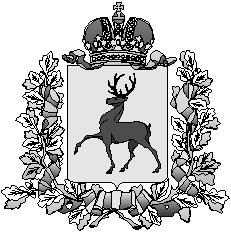 Администрация городского округа город ШахуньяНижегородской областиП О С Т А Н О В Л Е Н И Е